Parallelltexter till landskapsregeringens lagförslagNya bestämmelser om körkortsingripanden och införande av traktorbilarLandskapsregeringens lagförslag nr 23/2018-2019INNEHÅLLL A N D S K A P S L A G om ändring av körkortslagen för Åland	1L A N D S K A P S L A G om ändring av landskapslagen om tillämpning av fordonslagen	18L A N D S K A P S L A G om ändring av vägtrafiklagen för landskapet Åland	19L A N D S K A P S L A G om ändring av landskapslagen om besiktning och registrering av fordon	20L A N D S K A P S L A G om ändring av trafikbrottslagen för landskapet Åland	211.L A N D S K A P S L A G
om ändring av körkortslagen för Åland	I enlighet med lagtingets beslut	upphävs 12 § 3 mom. körkortslagen (2015:88) för Åland,	ändras 2 § 8 mom., 5 §, 9 § 1 mom. a punkten, 12 § 2 mom., 18 § 1 mom. a punkten, 22 § 2 mom., 24 § 1 mom., 25 § 6 mom., 31 § 2 mom., 35 § 1 och 2 mom., 37 §, 38 § 1 mom., 40, 41, 43 och 44 §§, 48 § 4 mom., 51 och 52 §§, 55 § 1 och 2 mom., 56 §, 62 §, 63 § 1 mom., 65 §, 69 § 1 mom. och 70 §, av dessa 69 § 1 mom. sådant det lyder i landskapslagen 2017/66 samt	fogas till 4 § ett nytt 3 mom., till 31 § ett nytt 4 mom. varvid det tidigare 4 mom. blir 5 mom., till lagen en ny 62a § och till 69 § ett nytt 4 mom. varvid de tidigare 4 och 5 mom. blir 5 och 6 mom. som följer:Gällande lydelse5 §Körkortskategorier	Behörighet att köra fordon anges i körkortet på följande sätt:Föreslagen lydelse:5 §Körkortskategorier	Behörighet att köra fordon anges i körkortet på följande sätt:__________________2.L A N D S K A P S L A G
om ändring av landskapslagen om tillämpning av fordonslagen	I enlighet med lagtingets beslut	ändras 5 § landskapslag (2011:36) om tillämpning av fordonslagen samt	fogas till lagen en ny 4b § som följer:__________________3.L A N D S K A P S L A G
om ändring av vägtrafiklagen för landskapet Åland	I enlighet med lagtingets beslut ändras 2a § 1 mom. 2 punkten, 61 § 1 mom. och 62 § 1 mom. vägtrafiklagen (1983:27) för landskapet Åland sådana de lyder i landskapslag 2007/6 som följer:__________________4.L A N D S K A P S L A G
om ändring av landskapslagen om besiktning och registrering av fordon	I enlighet med lagtingets beslut fogas till 10 § landskapslagen (1993:19) om besiktning och registrering av fordon sådan den lyder i landskapslag 2018/3 en ny g punkt och till lagen en ny 17 § i stället för den 17 § som upphävdes genom landskapslag 2018/3 som följer:__________________5.L A N D S K A P S L A G
om ändring av trafikbrottslagen för landskapet Åland	I enlighet med lagtingets beslut fogas till trafikbrottslag (2004:28) för landskapet Åland en ny 11 a § som följer: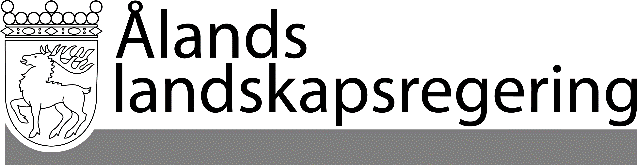 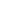 PARALLELLTEXTERPARALLELLTEXTERDatum2019-04-09Gällande lydelseFöreslagen lydelse2 §Definitioner- - - - - - - - - - - - - - - - - - - - - - - - - - - - - 	Med körförbudstid avses den tid, beslutad av polismyndighet eller domstol, under vilken en person inte har behörighet att köra ett körkortspliktigt fordon.- - - - - - - - - - - - - - - - - - - - - - - - - - - - - 2 §Definitioner- - - - - - - - - - - - - - - - - - - - - - - - - - - - - -	Med körförbudstid avses den tid under vilken en person inte har behörighet att köra ett körkortspliktigt fordon.- - - - - - - - - - - - - - - - - - - - - - - - - - - - - -4 §Fordon som kräver körkort- - - - - - - - - - - - - - - - - - - - - - - - - - - - - 	Nytt 3 mom.4 §Fordon som kräver körkort- - - - - - - - - - - - - - - - - - - - - - - - - - - - - -	Körkort med behörigheten Tb gäller endast för körning på Åland.Kategorigrupp 1Ger rätt att köraGer även behörighet för kategoriMopeder och lätta fyrhjulingarMopeder och lätta fyrhjulingarMopeder och lätta fyrhjulingarAM 120Två- och trehjuliga motordrivna fordon som är konstruerade för en hastighet av mer än 25 km/h och högst 45 km/h.AM 121Lätta fyrhjuliga motordrivna fordon som är konstruerade för en hastighet av mer än 25 km/h och högst 45 km/h.Motorcyklar med eller utan sidovagn och motordrivna trehjulingarMotorcyklar med eller utan sidovagn och motordrivna trehjulingarMotorcyklar med eller utan sidovagn och motordrivna trehjulingarA1a) Motorcykel vars motor har en cylindervolym på högst 125 cm3, med en effekt av högst 11 kW och ett effekt/viktförhållande som inte överstiger 0,1 kW/kg.b) Motordriven trehjuling med en effekt av högst 15 kW.AM 120A2Motorcykel med en effekt på högst 35 kW och ett effekt/viktförhållande som inte överstiger 0,2 kW/kg och som, om fordonets originalutförande har ändrats, har sitt ursprung i ett fordon med högst den dubbla effekten.a) AM 120b) A1Aa) Motorcykel.b) Motordriven trehjuling med en nettoeffekt högre än 15 kW, om körkortshavaren har fyllt 21 år.a) AM 120b) A1c) A2Personbilar mmPersonbilar mmPersonbilar mmBa) Bil med en totalvikt av högst 3 500 kg som är konstruerad och tillverkad för högst åtta passagerare utöver föraren. Till en bil får en släpvagn kopplas1. med en totalvikt som inte överstiger 750 kg eller2. med en totalvikt som överstiger 750 kg, om fordonskombinationens totalvikt inte överstiger 3 500 kg.b) Motordriven fyrhjuling.c) Trafiktraktor och till den kopplade släpfordon.a) AM 120 ochAM 121b) TBEFordonskombination som består av ett dragfordon som omfattas av kategori B och en släp- eller påhängsvagn med en totalvikt av högst 3 500 kg.a) AM 121b) TTraktorerTraktorerTraktorerTTraktor som inte är trafiktraktor, motorredskap, snöskoter och till dem kopplade släpfordon.Kategorigrupp 2Ger rätt att köraGer ävenbehörighetför kategoriLastbilarLastbilarLastbilarC1Bil som inte ingår i kategorierna D1 eller D med en tillåten totalvikt som överstiger 3 500 kg men inte 7 500 kg och som är konstruerad och tillverkad för att ta högst åtta passagerare utöver föraren. Till ett sådant fordon får kopplas en släpvagn med en totalvikt av högst 750 kg.a) AM 121b) TC1Ea) Fordonskombination som består av ett dragfordon som omfattas av kategori C1 och en släp- eller påhängsvagn med en totalvikt över 750 kg, om fordonskombinationens totalvikt inte överstiger 12 000 kg.b) Fordonskombination som består av ett dragfordon som omfattas av kategori B och en släp- eller påhängsvagn med en totalvikt över 3 500 kg, om fordonskombinationens totalvikt inte överstiger 12 000 kg.a) AM 121b) Tc) BEd) D1E om D innehasCBil som inte ingår i kategorierna D1 eller D med en tillåten totalvikt som överstiger 3 500 kg och som är konstruerade och tillverkade för att ta högst åtta passagerare utöver föraren. Till ett sådant fordon får en släpvagn med en totalvikt av högst 750 kg kopplas.a) AM 121b) Tc) C1CEFordonskombination som består av ett dragfordon som omfattas av kategori C och en släp- eller påhängsvagn med en totalvikt över 750 kg.a) AM 121b) Tc) BEd) C1Ee) DE, om D innehasBussarBussarBussarD1Bil som är konstruerad och tillverkad för att ta högst 16 passagerare utöver föraren och med en längd som inte överstiger 8 meter. Till ett sådant fordon får en släpvagn med en tillåten totalvikt av högst 750 kg kopplas.a) AM 121b) TD1EFordonskombination som består av ett dragfordon som omfattas av kategori D1 och en släpvagn med en totalvikt över 750 kg.a) AM 121b) Tc) BEDBil konstruerad och tillverkad för att ta fler än åtta passagerare utöver föraren. Till ett sådant fordon får en släpvagn med en tillåten totalvikt av högst 750 kg kopplas.a) AM 121b) Tc) D1DEFordonskombination som består av ett dragfordon som omfattas av kategori D och en släpvagn med en totalvikt över 750 kg.a) AM 121b) Tc) BEd) D1EKategorigrupp 1Ger rätt att köraGer även behörighet för kategoriMopeder och lätta fyrhjulingarMopeder och lätta fyrhjulingarMopeder och lätta fyrhjulingarAM 120Två- och trehjuliga motordrivna fordon som är konstruerade för en hastighet av mer än 25 km/h och högst 45 km/h.AM 121a) Lätta fyrhjuliga motordrivna fordon som är konstruerade för en hastighet av mer än 25 km/h och högst 45 km/h.b) Traktor i fordonskategori T3b med en totalvikt under 600 kilo som är konstruerad för en hastighet av högst 60 km/h inklusive släpfordon kopplat till den.Motorcyklar med eller utan sidovagn och motordrivna trehjulingarMotorcyklar med eller utan sidovagn och motordrivna trehjulingarMotorcyklar med eller utan sidovagn och motordrivna trehjulingarA1a) Motorcykel vars motor har en cylindervolym på högst 125 cm3, med en effekt av högst 11 kW och ett effekt/viktförhållande som inte överstiger 0,1 kW/kg.b) Motordriven trehjuling med en effekt av högst 15 kW.AM 120A2Motorcykel med en effekt på högst 35 kW och ett effekt/viktförhållande som inte överstiger 0,2 kW/kg och som, om fordonets originalutförande har ändrats, har sitt ursprung i ett fordon med högst den dubbla effekten.a) AM 120b) A1Aa) Motorcykel.b) Motordriven trehjuling med en nettoeffekt högre än 15 kW, om körkortshavaren har fyllt 21 år.a) AM 120b) A1c) A2Personbilar mmPersonbilar mmPersonbilar mmBa) Bil med en totalvikt av högst 3 500 kg som är konstruerad och tillverkad för högst åtta passagerare utöver föraren. Till en bil får en släpvagn kopplas1. med en totalvikt som inte överstiger 750 kg eller2. med en totalvikt som överstiger 750 kg, om fordonskombinationens totalvikt inte överstiger 3 500 kg.b) Motordriven fyrhjuling.c) Traktor med en totalvikt av högst 3 500 kg som är konstruerad för en hastighet av mer än 60 km/h inklusive släpfordon kopplat till den.a) AM 120 och AM 121b) Tc) TbBEFordonskombination som består av ett dragfordon som omfattas av kategori B och en släp- eller påhängsvagn med en totalvikt av högst 3 500 kg.TraktorerTraktorerTraktorerTTraktor, med undantag av traktorbil och traktor som ingår i kategori AM 121, som är konstruerad för en hastighet av max 60 km/h, motorredskap, snöskoter och till dem kopplade släpfordon.TbTraktorbila) Tb) AM 121Kategorigrupp 2Ger rätt att köraGer även behörighet för kategoriLastbilarLastbilarLastbilarC1a) Fordon som inte ingår i kategorierna D1 eller D med en tillåten totalvikt som överstiger 3 500 kg men inte 7 500 kg och som är konstruerad och tillverkad för att ta högst åtta passagerare utöver föraren. Till ett sådant fordon får kopplas en släpvagn med en totalvikt av högst 750 kg.b) Traktor med en totalvikt som överstiger 3 500 kg men inte 7 500 kg och som är konstruerad för en hastighet av mer än 60 km/h inklusive släpfordon kopplat till den.C1E	a) Fordonskombination som består av ett dragfordon som omfattas av kategori C1 och en släp- eller påhängsvagn med en totalvikt över 750 kg, om fordonskombinationens totalvikt inte överstiger 12 000 kg.	b) Fordonskombination som består av ett dragfordon som omfattas av kategori B och en släp- eller påhängsvagn med en totalvikt över 3 500 kg, om fordonskombinationens totalvikt inte överstiger 12 000 kg.a) BEb) D1E om D innehasC	a) Fordon som inte ingår i kategorierna D1 eller D med en tillåten totalvikt som överstiger 3 500 kg och som är konstruerade och tillverkade för att ta högst åtta passagerare utöver föraren. Till ett sådant fordon får en släpvagn med en totalvikt av högst 750 kg kopplas.	b) Traktor med en totalvikt som överstiger 7 500 kg och som är konstruerad för en hastighet av mer än 60 km/h inklusive släpfordon kopplat till den.C1CEFordonskombination som består av ett dragfordon som omfattas av kategori C och en släp- eller påhängsvagn med en totalvikt över 750 kg.a) BEb) C1Ec) DE, om D innehasBussarBussarBussarD1Fordon som är konstruerad och tillverkad för att ta högst 16 passagerare utöver föraren och med en längd som inte överstiger 8 meter. Till ett sådant fordon får en släpvagn med en tillåten totalvikt av högst 750 kg kopplas.D1EFordonskombination som består av ett dragfordon som omfattas av kategori D1 och en släpvagn med en totalvikt över 750 kg.BEDFordon konstruerad och tillverkad för att ta fler än åtta passagerare utöver föraren. Till ett sådant fordon får en släpvagn med en tillåten totalvikt av högst 750 kg kopplas.D1DEFordonskombination som består av ett dragfordon som omfattas av kategori D och en släpvagn med en totalvikt över 750 kg.a) BEb) D1E9 §Ålderskrav	Körkort får utfärdas för den som har fyllt	a) 15 år för kategori AM 120, AM 121 och T,- - - - - - - - - - - - - - - - - - - - - - - - - - - - - 9 §Ålderskrav	Körkort får utfärdas för den som har fyllt	a) 15 år för kategori AM 120, AM 121, T och Tb,- - - - - - - - - - - - - - - - - - - - - - - - - - - - - -12 §Ansökan om körkortstillstånd- - - - - - - - - - - - - - - - - - - - - - - - - - - - - 	Om ansökan avser körkortstillstånd inom grupp 1 ska sökanden fylla i en hälsodeklaration samt bifoga ett högst två månader gammalt synintyg utfärdat av läkare eller optiker och två nytagna passfoton. Därutöver ska även ett intyg över godkänt teoriprov enligt 17 § bifogas. Om sökanden har fyllt 70 år eller lider av något av de medicinska problem som nämns i 10 § ska ett läkarutlåtande fogas till ansökan istället för en hälsodeklaration. Om minimiåldern för körkortskategorin är 15 eller 16 år och den som ansöker om körkortstillstånd inte har fyllt 18 år krävs även samtycke från vårdnadshavarna.	Om ansökan avser körkortstillstånd inom grupp 1 och sökanden redan har ett giltigt körkort behöver endast en hälsodeklaration och två nytagna passfoton bifogas.- - - - - - - - - - - - - - - - - - - - - - - - - - - - - 12 §Ansökan om körkortstillstånd- - - - - - - - - - - - - - - - - - - - - - - - - - - - - -	Om ansökan avser körkortstillstånd inom grupp 1 ska sökanden fylla i en hälsodeklaration samt bifoga ett högst två månader gammalt synintyg utfärdat av läkare eller optiker och två nytagna passfoton. Har sökanden inte något körkort sedan tidigare ska även ett intyg över godkänt teoriprov enligt 17 § bifogas. Om sökanden har fyllt 70 år eller lider av något av de medicinska problem som nämns i 10 § ska ett högst två månader gammalt läkarutlåtande fogas till ansökan istället för en hälsodeklaration. Om minimiåldern för körkortskategorin är 15 eller 16 år och den som ansöker om körkortstillstånd inte har fyllt 18 år krävs även samtycke från vårdnadshavarna.	3 mom. upphävs- - - - - - - - - - - - - - - - - - - - - - - - - - - - - -18 §Ålder för att få börja övningsköra	För att få påbörja den praktiska delen i förarutbildningen ska den som övar ha fyllt	a) 15 år för kategori AM 120, AM 121 och T,- - - - - - - - - - - - - - - - - - - - - - - - - - - - - 18 §Ålder för att få börja övningsköra	För att få påbörja den praktiska delen i förarutbildningen ska den som övar ha fyllt	a) 15 år för kategori AM 120, AM 121, T och Tb,- - - - - - - - - - - - - - - - - - - - - - - - - - - - - -22 §Utrustning vid övningskörning- - - - - - - - - - - - - - - - - - - - - - - - - - - - - 	En person- eller paketbil som används i privat övningskörning ska godkännas av motorfordonsbyrån. Fordonet ska vara utrustad med dubbelkommando till fordonets fotbroms eller ha en separat bromsspak kopplad till fotbromsen samt ha en inre och en yttre backspegel för handledaren eller trafikläraren. Ett övningsfordon som används i yrkesmässig förarutbildning ska ändringsbesiktigas.- - - - - - - - - - - - - - - - - - - - - - - - - - - - - 22 §Utrustning vid övningskörning- - - - - - - - - - - - - - - - - - - - - - - - - - - - - -	En mopedbil, traktorbil, personbil eller paketbil som används i privat övningskörning ska godkännas av Fordonsmyndigheten. Fordonet ska vara utrustad med dubbelkommando till fordonets fotbroms eller ha en separat bromsspak kopplad till fotbromsen samt ha en inre och en yttre backspegel avsedd för handledaren eller trafikläraren. Ett övningsfordon som används i yrkesmässig förarutbildning ska ändringsbesiktigas.- - - - - - - - - - - - - - - - - - - - - - - - - - - - - -24 §Säkerhetsutbildning	Förarexamen i kategori AM 120, AM 121, T, A1, A2, A eller B får avläggas endast om sökanden har genomgått en utbildning avseende körning som är förenad med risker (säkerhetsutbildning). Säkerhetsutbildningen görs på en trafikskola och är tudelad. Del ett är gemensam för alla kategorier och behandlar riskerna med alkohol, andra droger och trötthet samt andra riskfyllda beteenden och faktorer som kan påverka körförmågan. Del två av säkerhetsutbildningen krävs för att få avlägga förarexamen i kategori A1, A2, A och B. Del två innehåller praktiska moment och tar upp hastighet, säkerhet, förutseende körning och körning under särskilda förhållanden. För kategori B innehåller del två praktiska moment för sparsam körning.- - - - - - - - - - - - - - - - - - - - - - - - - - - - - 24 §Säkerhetsutbildning	Förarexamen i kategori AM 120, AM 121, T, Tb, A1, A2, A eller B får avläggas endast om sökanden har genomgått en utbildning avseende körning som är förenad med risker (säkerhetsutbildning). Säkerhetsutbildningen genomförs på en trafikskola eller hos någon annan av Fordonsmyndigheten godkänd utbildare.- - - - - - - - - - - - - - - - - - - - - - - - - - - - - -25 §Förutsättningar för att få avlägga förarexamen- - - - - - - - - - - - - - - - - - - - - - - - - - - - - 	Det fordon som ska användas vid förarexamen ska uppfylla de krav som anges i bilaga 2 till Europaparlamentets och rådets direktiv 2006/126/EG om körkort.25 §Förutsättningar för att få avlägga förarexamen- - - - - - - - - - - - - - - - - - - - - - - - - - - - - -	Det fordon som ska användas vid förarexamen ska ha samma utrustning som ett fordon som används vid privat övningskörning och ska uppfylla de krav som anges i bilaga 2 till Europaparlamentets och rådets direktiv 2006/126/EG om körkort.31 §Den administrativa giltighetstiden- - - - - - - - - - - - - - - - - - - - - - - - - - - - - 	Körkort i kategori AM 120, AM 121, T, A1, A2, A, B och BE utfärdas för 15 år i sänder. Har körkortshavaren fyllt 60 men inte 66 år när körkortet ska utfärdas ges körkortet en administrativ giltighetstid som går ut när körkortshavaren fyller 70 år. När körkortet utfärdas efter att körkortshavaren fyllt 66 år ges körkortet en administrativ giltighetstid på fem år åt gången.- - - - - - - - - - - - - - - - - - - - - - - - - - - - - 	Nytt 4 mom., varvid nuvarande 4 mom. blir 5 mom.- - - - - - - - - - - - - - - - - - - - - - - - - - - - - 31 §Den administrativa giltighetstiden- - - - - - - - - - - - - - - - - - - - - - - - - - - - - -	Körkort i kategori AM 120, AM 121, Tb, T, A1, A2, A, B och BE utfärdas för 15 år i sänder. Har körkortshavaren fyllt 60 men inte 66 år när körkortet ska utfärdas ges körkortet en administrativ giltighetstid som går ut när körkortshavaren fyller 70 år. När körkortet utfärdas efter att körkortshavaren fyllt 66 år ges körkortet en administrativ giltighetstid på fem år åt gången.- - - - - - - - - - - - - - - - - - - - - - - - - - - - - -	Ett körkort kan utfärdas med en kortare administrativ giltighetstid än vad som anges i 2 och 3 mom. om det i ett läkarutlåtande angetts att det är nödvändigt att tillämpa tätare medicinska kontroller.- - - - - - - - - - - - - - - - - - - - - - - - - - - - - -35 §Ansökan om förnyelse eller ersättande av körkort	Ansökan om förnyelse eller ersättande av körkort görs hos polismyndigheten. Till ansökan bifogas två nytagna passfoton.	Om sökanden har fyllt 70 år ska ett läkarutlåtande som visar att de medicinska kraven uppfylls, fogas till ansökan. Detsamma gäller om ansökan avser körkort i grupp 2 eller sökanden har yrkeskörtillstånd och ansökan sker efter att sökanden har fyllt 45 år. Om ansökan avser körkort i grupp 2 och sökanden är under 45 år ska en hälsodeklaration fogas till ansökan. Lider sökanden av något av de medicinska problem som nämns i 10 § kan polismyndigheten ålägga denne att lämna in läkarutlåtande.- - - - - - - - - - - - - - - - - - - - - - - - - - - - - 35 §Ansökan om förnyelse eller ersättande av körkort	Ansökan om förnyelse eller ersättande av körkort görs hos polismyndigheten. Vid ansökningstillfället ska sökanden fylla i en hälsodeklaration samt bifoga ett högst två månader gammalt synintyg utfärdat av läkare eller optiker och två nytagna passfoton.	Om sökanden har fyllt 70 år ska ett högst två månader gammalt läkarutlåtande som visar att de medicinska kraven uppfylls, fogas till ansökan istället för en hälsodeklaration. Detsamma gäller om ansökan avser körkort i grupp 2 eller sökanden har yrkeskörtillstånd och sökanden har fyllt 45 år eller fyller 45 år under det nya körkortets giltighetstid. Lider sökanden av något av de medicinska problem som nämns i 10 § kan polismyndigheten ålägga denne att lämna in läkarutlåtande.- - - - - - - - - - - - - - - - - - - - - - - - - - - - - -37 §Prövotid	 Första gången en sökande beviljas ett körkort i någon annan kategori än AM 120, AM 121 eller T gäller en prövotid på två år. Om körkortshavaren redan har ett giltigt körkort i någon annan kategori än AM 120, AM 121 eller T ska prövotiden endast omfatta vad som kan återstå av prövotiden för det äldre körkortet. I 43 § 2 mom. 2 punkten finns bestämmelser om körförbudstider.37 §Prövotid	 Första gången en sökande beviljas ett körkort i någon annan kategori än AM 120, AM 121 eller T gäller en prövotid på två år. Om körkortshavaren redan har ett giltigt körkort i någon annan kategori än AM 120, AM 121 eller T ska prövotiden endast omfatta vad som kan återstå av prövotiden för det äldre körkortet. I 43 § finns bestämmelser om körförbudstider.38 §Yrkeskörtillstånd	För att få köra personbil i yrkesmässig persontrafik (taxi) krävs, förutom giltigt körkort, yrkeskörtillstånd som utfärdas av polismyndigheten.- - - - - - - - - - - - - - - - - - - - - - - - - - - - - 38 §Yrkeskörtillstånd	För att få köra personbil i yrkesmässig persontrafik (taxi) krävs, förutom giltigt körkort och att föraren har tillräcklig interaktionsförmåga och tillräckliga språkkunskaper, ett yrkeskörtillstånd utfärdat av polismyndigheten.- - - - - - - - - - - - - - - - - - - - - - - - - - - - - -40 §Inledning	Ett körkortsingripande kan ske genom att körkortet omhändertas och körkortshavaren ges en körförbudstid eller genom att körkortsinnehavet förenas med villkor om alkolås.	Vid ett körkortsingripande är körkortshavaren skyldig att överlämna sitt körkort till polismyndigheten. Vägrar körkortshavaren att överlämna körkortet ska det fråntas honom eller henne. Körkortshavaren återfår rätten att köra körkortspliktiga fordon när körkortet återlämnas. Om körkortet inte har omhändertagits av polisen återfår körkortshavaren rätten att köra körkortspliktiga fordon när ett nytt körkort lämnas ut.	Vad som i detta kapitel sägs om körkort gäller även för körkortstillstånd och vad som sägs om körkortshavare gäller även innehavare av körkortstillstånd. Villkor om alkolås gäller dock endast den som har körkort.40 §Körkortsingripanden	Ett körkortsingripande kan ske genom att körkortshavaren meddelas ett interimistiskt körförbud eller en körförbudstid.	En körförbudstid med anledning av en brottslig gärning får meddelas när ett ordningsbotsföreläggande, bötesföreläggande, strafföreläggande eller en dom som gäller en gärning som avses i 43 § 1–7 punkten har meddelats. Ärendet ska behandlas utan dröjsmål efter det att det ovan avsedda avgörandet har meddelats.	Föraren ska ges tillfälle att bli hörd innan beslutet i körkortsärendet fattas. Information om möjligheten att bli hörd får ges så snart föraren har underrättats om att han eller hon misstänks för ett brott som leder till ett körkortsingripande. Bestämmelser om att körkort villkorat av alkolås kan utfärdas efter ansökan i vissa fall finns i 7 kap.	Om föraren är belagd med interimistiskt körförbud eller av någon annan orsak inte har rätt att köra när ett beslut om körförbudstid som avses i 2 mom. fattas, får föraren delges beslutet genom brev per post.	Vid ett körkortsingripande är körkortshavaren skyldig att överlämna sitt körkort till polismyndigheten.	Vad som i detta kapitel sägs om körkort gäller även för körkortstillstånd och vad som sägs om körkortshavare gäller även innehavare av körkortstillstånd.41 §Interimistiskt körförbud och omhändertagande av körkort	En polisman har rätt att meddela en körkortshavare ett interimistiskt körförbud och omhänderta körkortet	1) om körkortshavaren på sannolika skäl gjort sig skyldig till rattfylleri enligt 4 § 1 mom. trafikbrottslagen för landskapet Åland eller grovt rattfylleri enligt 5 § 1 punkten samma lag eller brott mot bestämmelser om transport av farliga ämnen enligt landskapslagen (1976:34) om tillämpning i landskapet Åland av riksförfattningar om transport av farliga ämnen,	2) om körkortshavaren befaras ha gjort sig skyldig till rattfylleri enligt 4 § 2 eller 3 mom. trafikbrottslagen för landskapet Åland eller grovt rattfylleri enligt 5 § 2 eller 3 punkten samma lag, grovt äventyrande av trafiksäkerheten enligt 3 § trafikbrottslagen för landskapet Åland eller smitning enligt 7 § samma lag,	3) om det på sannolika skäl kan antas att körkortshavaren kommer att meddelas en körförbudstid enligt 43 § 2 mom. 1 eller 2 punkten eller	4) det är uppenbart att körkortshavaren på grund av sjukdom, skada eller dylikt inte har förmåga att köra körkortspliktiga fordon på ett trafiksäkert sätt.	En polisman har rätt att omhänderta körkortet	1) om körkortet är ogiltigt enligt 32 § eller	2) om ett utländskt körkort är ogiltigt på grund av att förutsättningarna i 61 eller 62 § inte är uppfyllda.	En polisman kan i fall som avses i 1 mom. 3 punkten ge körkortshavaren rätt att avsluta pågående färd, om det kan ske utan fara för trafiksäkerheten och körkortsingripandet inte beror på att körkortshavaren på sannolika skäl gjort sig skyldig till olovlig körning.	Vid körkortsingripande enligt 1 mom. 1, 3 eller 4 punkten ska körförbudstiden gälla tills vidare i avvaktan på ett slutligt avgörande av polismyndigheten eller domstolen. En körkortshavare kan dock få rätt att under vissa förutsättningar köra motordrivet fordon i enlighet med bestämmelserna i kapitel 7 trots ett interimistiskt körförbud enligt 1 punkten.	Vid körkortsingripande enligt 1 mom. 2 punkten ska polismyndigheten snarast pröva frågan. Om polismyndigheten då finner att körkortshavaren på sannolika skäl har gjort sig skyldig till de aktuella gärningarna ska polismyndigheten besluta att det interimistiska körförbudet ska bestå i avvaktan på domstolens avgörande.	Polismyndigheten ska omedelbart återlämna körkortet om åtal inte väcks eller domstolen förkastar åtalet.41 §Interimistiskt körförbud och omhändertagande av körkort	En polis har rätt att meddela en körkortshavare ett interimistiskt körförbud och omhänderta körkortet	1) om körkortshavaren på sannolika skäl gjort sig skyldig till rattfylleri enligt 4 § 1 mom. trafikbrottslagen för landskapet Åland eller grovt rattfylleri enligt 5 § 1 punkten samma lag eller brott mot bestämmelser om transport av farliga ämnen enligt landskapslagen (1976:34) om tillämpning i landskapet Åland av riksförfattningar om transport av farliga ämnen,	2) om körkortshavaren befaras ha gjort sig skyldig till rattfylleri enligt 4 § 2 eller 3 mom. trafikbrottslagen för landskapet Åland eller grovt rattfylleri enligt 5 § 2 eller 3 punkten samma lag, grovt äventyrande av trafiksäkerheten enligt 3 § trafikbrottslagen för landskapet Åland eller smitning enligt 7 § samma lag,	3) om det på sannolika skäl kan antas att körkortshavaren kommer att meddelas en körförbudstid enligt 43 § 2 mom. 1–3 punkten eller	4) det är uppenbart att körkortshavaren på grund av sjukdom, skada eller dylikt inte har förmåga att köra körkortspliktiga fordon på ett trafiksäkert sätt.	En polis har rätt att omhänderta körkortet	1) om körkortet är ogiltigt enligt 32 § eller	2) om ett utländskt körkort är ogiltigt på grund av att förutsättningarna i 61 eller 62 § inte är uppfyllda.	Om körkortshavaren meddelas interimistiskt körförbud och körkortet omhändertas på grund av brott som avses i 43 § 2 mom. 2 eller 3 punkten kan polisen ge körkortshavaren rätt att avsluta pågående färd, om det kan ske utan fara för trafiksäkerheten.	Ett interimistiskt körförbud gäller tills vidare i avvaktan på ett slutligt avgörande av frågan. Om det interimistiska körförbudet har meddelats på grund av misstanke om grovt äventyrande av trafiksäkerheten, smitning eller misstänkt rattfylleri orsakad av något annat rusmedel än alkohol ska polismyndigheten snarast pröva frågan. Om polismyndigheten då finner att körkortshavaren på sannolika skäl har gjort sig skyldig till den aktuella gärningen ska polismyndigheten besluta att det interimistiska körförbudet ska bestå i avvaktan på det slutliga avgörandet.	Om beslutet om det interimistiska körförbudet grundas på misstanke om brott ska tiden för det interimistiska körförbudet begränsas enligt vad som anges i 44 §.	Polismyndigheten ska omedelbart återlämna körkortet om åtal inte väcks eller åtalet förkastas.43 §Fastställande av körförbudstid	I samband med att föraren av ett motordrivet fordon döms för	1) grovt äventyrande av trafiksäkerheten,	2) rattfylleri eller grovt rattfylleri,	3) smitning eller,	4) brott mot bestämmelserna om transport av farliga ämnen,ska domstolen bestämma en tid inom vilken den som dömts för brottet inte får köra körkortspliktiga fordon (körförbudstid). Om föraren även har gjort sig skyldig till olovlig körning enligt 8 § trafikbrottslagen för landskapet Åland ska detta beaktas när körförbudstiden bestäms. En körkortshavare får dock under vissa förutsättningar köra motordrivet fordon i enlighet med bestämmelserna i 7 kap. trots att domstolen bestämt en körförbudstid enligt 2 punkten.	Polismyndigheten bestämmer en körförbudstid om	1) körkortshavaren gjort sig skyldig till olovlig körning eller, under förutsättning att överträdelsen inte kan anses som ringa, vid förande av ett motordrivet fordon har kört mot rött ljus, underlåtit att iaktta stopplikt, kört om vid övergångsställe eller brutit mot någon annan än i 42 § avsedd regel som är väsentlig från trafiksäkerhetssynpunkt.	2) körkortshavaren vid förande av motordrivet fordon tre gånger inom ett år alternativt fyra gånger inom två år, eller som innehavare av körkort förenat med prövotid två gånger inom ett år, gjort sig skyldig till gärning som är straffbar enligt 2 eller 11 § trafikbrottslagen för landskapet Åland, med undantag för andra gärningar som bestraffas med ordningsbot än fortkörningsförseelser, eller till detektorförseelse som avses i landskapslagen (2003:11) om tillämpning i landskapet Åland av lagen om förbud mot anordningar som försvårar trafikövervakningen eller till brott mot landskapslagen om yrkeskompetens för lastbils- och bussförare,	3) körkortshavaren utomlands har dömts för rattfylleri eller grovt rattfylleri eller där gjort sig skyldig till en sådan gärning om gärningen även är straffbar i landskapet,	4) körkortshavarens förutsättningar för att köra ett fordon som kräver körkortsbehörighet är så väsentligt begränsade på grund av sjukdom, skada eller dylikt att han eller hon inte längre uppfyller kraven för att beviljas körkortstillstånd,	5) körkortshavaren inte följer ett åläggande att lämna in läkarutlåtande, synintyg eller intyg om godkänd förarexamen eller del av sådant prov enligt 46 §, eller	6) hinder mot beslut om behörighet förelåg vid tiden för beslutet och hindret fortfarande består.43 §Grunder för bestämmande av körförbudstid	En förare av ett motordrivet fordon som konstaterats ha gjort sig skyldig till	1) grovt äventyrande av trafiksäkerheten,	2) rattfylleri eller grovt rattfylleri,	3) smitning eller	4) brott mot bestämmelserna om transport av farliga ämnen,ska av polismyndigheten meddelas en tid under vilken personen inte får köra körkortspliktiga fordon eller påbörja en förarutbildning (körförbudstid).	Polismyndigheten ska även bestämma en körförbudstid då	1) föraren konstaterats ha gjort sig skyldig till olovlig körning,	2) körkortshavaren med ett motordrivet fordon konstaterats ha kört mot rött ljus, inte stannat vid stopplikt, kört om vid övergångsställe eller brutit mot någon annan än i 42 § avsedd regel som är väsentlig från trafiksäkerhetssynpunkt, allt under förutsättning att överträdelsen inte kan anses som ringa,	3) körkortshavaren vid förande av ett motordrivet fordon tre gånger inom ett år eller fyra gånger inom två år, eller som innehavare av körkort förenat med prövotid två gånger inom ett år, konstaterats ha gjort sig skyldig till äventyrande av trafiksäkerheten enligt 2 § eller trafikförseelse enligt 11 § trafikbrottslagen för landskapet Åland, med undantag för andra gärningar som bestraffas med ordningsbot än fortkörningsförseelser eller förbjuden användning av mobiltelefon under färd, eller till detektorförseelse som avses i landskapslagen (2003:11) om tillämpning i landskapet Åland av lagen om förbud mot anordningar som försvårar trafikövervakningen eller till brott mot landskapslagen om yrkeskompetens för lastbils- och bussförare,	4) körkortshavaren utomlands har dömts för rattfylleri eller grovt rattfylleri eller där gjort sig skyldig till en sådan gärning om gärningen även är straffbar i landskapet,	5) körkortshavarens förutsättningar för att köra ett fordon som kräver körkortsbehörighet är så väsentligt begränsade på grund av sjukdom, skada eller dylikt att han eller hon inte längre uppfyller kraven för att beviljas körkortstillstånd,	6) körkortshavaren inte följer ett åläggande att lämna in läkarutlåtande, synintyg eller intyg om godkänd förarexamen eller del av sådant prov enligt 46 §, eller	7) hinder mot beslut om behörighet förelåg vid tiden för beslutet och hindret fortfarande består.44 §Körförbudstid	Den körförbudstid som domstolen fattar beslut om enligt 43 § 1 mom. 1, 3–4 punkterna ska vara högst fem år. Den körförbudstid som polismyndigheten fattar beslut om enligt 43 § 2 mom. 1–3 punkterna får inte överstiga sex månader. När körförbudstiden bestäms ska hänsyn tas till konsekvenserna för personens försörjning och dennes behov av att röra sig i trafiken. Den som gjort sig skyldig till grovt äventyrande av trafiksäkerheten ska ges en körförbudstid på minst tre månader. När en körförbudstid bestäms enligt 43 § 2 mom. 4–6 punkterna gäller den tills vidare.	Den körförbudstid som domstolen ska fatta beslut om enligt 43 § 1 mom. 2 punkten, ska bestämmas till minst ett år vid rattfylleri och till minst två år vid grovt rattfylleri eller om personen tidigare dömts för rattfylleri eller grovt rattfylleri och mindre än fem år gått mellan gärningarna.	När körförbudstiden bestäms ska den tid som körkortet varit omhändertaget räknas av. Om ett körkort har varit omhändertaget under minst så lång tid som skulle ha bestämts som körförbudstid, ska det när ärendet slutligt avgörs beslutas att ytterligare körkortsingripande inte ska ske.	Utslaget verkställs även om det överklagas.44 §Körförbudstid	Den körförbudstid som polismyndigheten meddelar med anledning av en gärning enligt 43 § ska vara lägst en månad och högst fem år. När körförbudstiden bestäms för andra gärningar än för rattfylleribrott ska hänsyn tas till konsekvenserna för personens försörjning och dennes behov av att röra sig i trafiken. Körförbudstiden får dock aldrig understiga	a) tre månader för den som gjort sig skyldig till grovt äventyrande av trafiksäkerheten,	b) ett år för den som gjort sig skyldig till rattfylleri,	c) två år för den som gjort sig skyldig till grovt rattfylleri eller om personen tidigare dömts för rattfylleri eller grovt rattfylleri och mindre än fem år gått mellan gärningarna.	Ett körkort förenat med villkor om alkolås får dock under vissa förutsättningar i enlighet med bestämmelserna i 7 kap. utfärdas för den som gjort sig skyldig till rattfylleri eller grovt rattfylleri på grund av alkoholförtäring.	När en körförbudstid bestäms enligt 43 § 2 mom. 5–7 punkterna gäller den tills vidare.	När körförbudstiden bestäms ska den tid som passerat sedan föraren meddelades ett interimistiskt körförbud räknas av. Om det interimistiska körförbudet har pågått under minst så lång tid som skulle ha bestämts som körförbudstid, ska det när ärendet slutligt avgörs beslutas att körförbudstiden är verkställd.	Beslutet verkställs även om det överklagas.48 §Ansökan om nytt körkort- - - - - - - - - - - - - - - - - - - - - - - - - - - - - -	Om prövotid löpte och körkortet omhändertagits med stöd av 43 § 1 mom. 1, 3   eller 4 punkten eller 2 mom. 1 eller 2 punkten krävs, utöver kraven i 2 mom., en genomförd av landskapsregeringen godkänd kurs om attityd och trafik samt ny förarexamen. Vad som ingår i kurserna och vem som ansvarar för dem anges i landskapsförordning.- - - - - - - - - - - - - - - - - - - - - - - - - - - - - -48 §Ansökan om nytt körkort- - - - - - - - - - - - - - - - - - - - - - - - - - - - - -	Om prövotid löpte och körkortet omhändertagits med stöd av 43 § 1 mom. 1, 3 eller 4 punkten eller 2 mom. 1 – 3 punkten krävs, utöver kraven i 2 mom., en genomförd av landskapsregeringen godkänd kurs om attityd och trafik. Har körkortet omhändertagits på grund av rattfylleri ska sökanden dessutom genomgå en av landskapsregeringen godkänd kurs om alkohol och trafik. Vad som ingår i kurserna och vem som ansvarar för dem anges i landskapsförordning.- - - - - - - - - - - - - - - - - - - - - - - - - - - - - -51 §Hinder mot att bevilja ansökan	En ansökan om körkort villkorat för alkolås får inte bifallas, om sökanden med hänsyn till sina personliga och medicinska förhållanden bedöms olämplig för körkortsinnehav villkorat av alkolås. Lämplighet förutsätter att sökanden kan antas komma att respektera trafikreglerna och visa hänsyn, omdöme och ansvar i trafiken samt inte har något annat drogmissbruk än alkohol och i övrigt uppfyller de medicinska krav som gäller körkortstillstånd enligt 10 §.51 §Hinder mot att bevilja ansökan	En ansökan om körkort villkorat av alkolås får inte bifallas, om sökanden med hänsyn till sina personliga och medicinska förhållanden bedöms olämplig för kör-kortsinnehav villkorat av alkolås. Lämplighet förutsätter att sökanden kan antas komma att respektera trafikreglerna och visa hänsyn, omdöme och ansvar i trafiken samt inte har något annat drogmissbruk än alkohol och i övrigt uppfyller de medicinska krav som gäller körkortstillstånd enligt 10 §. En ansökan som görs efter en körförbudstid som varat mer än ett år får inte bifallas förrän sökanden har beviljats körkortstillstånd och har avlagt godkänd förarexamen.52 §Villkorstid	Bifalls en ansökan om körkort villkorat för alkolås gäller en villkorstid på ett år, om körkortshavaren gjort sig skyldig till rattfylleri.	Om körkortshavaren gjort sig skyldig till grovt rattfylleri eller tidigare dömts för rattfylleri eller grovt rattfylleri och mindre än fem år gått mellan gärningarna, gäller i stället en villkorstid på två år.52 §Villkorstid	Bifalls en ansökan om körkort villkorat av alkolås gäller en villkorstid på minst ett år om körkortshavaren gjort sig skyldig till rattfylleri och minst två år om körkortshavaren gjort sig skyldig till grovt rattfylleri eller tidigare dömts för rattfylleri eller grovt rattfylleri och mindre än fem år gått mellan gärningarna. Villkorstiden får aldrig vara kortare än den körförbudstid som meddelats på grund av gärningen och som skulle ha verkställts om körkortshavaren inte ansökt och beviljats körkort villkorat av alkolås.	Ett körkort villkorat av alkolås utfärdas alltid med en administrativ giltighetstid på fem år men när villkorstiden har upphört kan körkortshavaren ansöka om ett nytt körkort enligt bestämmelserna i 56 §.55 §Körförbudstid under pågående villkorstid	Om en körkortshavare med ett körkort villkorat av alkolås, under pågående villkorstid, meddelas en körförbudstid som överstiger en månad ska ett nytt körkort villkorat av alkolås, på ansökan utfärdas efter körkortsingripandet. Den nya villkorstiden ska då motsvara den tid som återstod av villkorstiden när körkortet villkorat av alkolås omhändertogs. I andra fall återfås körkortet utan att villkorstiden ändras.	Om ett körkortsingripande sker under en pågående villkorstid och körkortshavaren på grund av det inträffade inte längre bedöms uppfylla kraven på lämplighet enligt 51 §, ska körkortet villkorat av alkolås återkallas.- - - - - - - - - - - - - - - - - - - - - - - - - - - - - -55 §Körförbudstid under pågående villkorstid	Om en körkortshavare med ett körkort villkorat av alkolås, under pågående villkorstid, meddelas en körförbudstid som överstiger en månad ska villkorstiden för körkortet villkorat av alkolås förlängas med den meddelade körförbudstiden. Meddelas en kortare körförbudstid ändras inte villkorstiden.	Om ett körkortsingripande sker under en pågående villkorstid och körkortshavaren på grund av det inträffade inte längre bedöms uppfylla kraven på lämplighet enligt 51 §, ska körkortet villkorat av alkolås återkallas. Körkortet villkorat av alkolås ska även återkallas om körkortshavaren utan godtagbara skäl framfört ett fordon som inte varit utrustat med alkolås eller företagit någon typ av manipulation av alkolåset.- - - - - - - - - - - - - - - - - - - - - - - - - - - - - -56 §Särskilda krav för att återfå körkortet	När villkorstiden för körkort villkorat av alkolås är slut får ett nytt körkort utan villkor om alkolås utfärdas efter ansökan, om sökanden uppfyller kraven för körkortstillstånd. Om det i beslutet om villkor om alkolås finns andra krav som ska uppfyllas för utfärdande gäller även de kraven. Detsamma gäller ett beslut av polismyndigheten som fattats efter beslutet om villkor om alkolås men innan villkorstiden löpt ut.56 §Särskilda krav för att återfå körkortet	När villkorstiden för körkort villkorat av alkolås är slut får ett nytt körkort utan villkor om alkolås utfärdas efter ansökan, om sökanden uppfyller kraven för körkortstillstånd. Om det i beslutet om villkor om alkolås finns andra krav som ska uppfyllas för utfärdande gäller även de kraven. Detsamma gäller ett beslut av polismyndigheten som fattats efter beslutet om villkor om alkolås men innan villkorstiden löpt ut. Om sökanden inte uppfyller kraven för körkortstillstånd enligt 11 § 1 mom. när villkorstiden är slut kan polismyndigheten av särskilda skäl fatta beslut om att förlänga villkorstiden med högst ett år.62 §Giltighet på Åland av körkort utfärdade av tredje land	Ett körkort som är utfärdat av tredje land gäller på Åland om körkortshavaren uppfyller de ålderskrav som anges i 9 § och körkortet är giltigt i den utfärdande staten och	1) uppfyller kraven för nationella körkort i de konventioner om vägtrafik som har undertecknats i Genève den 19 september 1949 (FördrS 11/1959) eller Wien den 8 november 1968 (FördrS 30/1986),	2) är utfärdat på engelska, tyska eller franska, eller i annat fall åtföljs av en bestyrkt översättning till något av dessa språk eller till svenska, danska eller norska samt är försett med fotografi av körkortshavaren alternativt åtföljs av en identitetshandling försedd med fotografi eller	3) åtföljs av ett internationellt körkort som är utfärdat av den stat där körkortshavaren vid tiden för utfärdandet hade sin permanenta bosättningsort och enligt någon av de omnämnda konventionerna eller enligt den konvention om vägtrafik som har undertecknats i Paris den 24 april 1926.	Körkortet gäller på Åland i två år från det att körkortshavaren bosatte sig i Finland men ger inte körkortshavaren rätt att köra en Ålandsregistrerad lastbil eller buss i förvärvssyfte. Ett körkort som är utfärdat i tredje land efter att körkortshavaren fick sin permanenta bosättningsort på Åland eller i riket är inte giltigt.62 §Giltighet på Åland av körkort utfärdat i en konventionsstat	Ett körkort som är utfärdat i ett land utanför EES som har tillträtt den i Genève år 1949 ingångna konventionen rörande vägtrafik (FördrS 11/1959) eller den i Wien år 1968 ingångna konventionen om vägtrafik (FördrS 30/1986) gäller på Åland om körkortshavaren uppfyller de ålderskrav som anges i 9 § och körkortet är giltigt i den utfärdande staten och	1) körkortet är ett nationellt körkort som motsvarar körkortsmodellen i konventionen eller har samma information skriven med latinska bokstäver som ett körkort som motsvarar körkortsmodellen i konventionen eller att det utöver körkortet uppvisas ett konventionsenligt internationellt körkort eller en officiell översättning av körkortet till svenska, engelska, tyska, franska eller något annat nordiskt språk,	2) körkortet åtföljs av en identitetshandling med fotografi när körkortet saknar fotografi på innehavaren och	3) innehavaren uppfyller de medicinska kraven för respektive kategori.	Bestämmelserna i 1 mom. gäller också körkort och internationella körkort utfärdade enligt de regionala bestämmelserna i Hongkong, Macao eller Taiwan.	Körkortet gäller på Åland i två år från det att körkortshavaren bosatte sig i Finland men ger inte körkortshavaren rätt att köra en Ålandsregistrerad lastbil eller buss i förvärvssyfte. Ett körkort som är utfärdat i en konventionsstat efter att körkortshavaren fick sin permanenta bosättningsort på Åland eller i riket är inte giltigt.	Ny paragraf62a §Giltighet på Åland av andra utländska körkort	Nationella körkort som inte är utfärdade av någon av de stater som anges i 61 eller 62 § och som motsvarar kategori A1, A2, A eller B gäller på Åland i ett år från inresan eller, om innehavaren är införd i befolkningsregistret, från det att innehavaren infördes i befolkningsregistret under förutsättning att körkortshavaren uppfyller de medicinska krav som är en förutsättning för trafiksäkerheten och de ålderskrav som anges i 9 § och att körkortet är giltigt i den utfärdande staten och i övrigt uppfyller de krav som anges i 62 § 1 mom. Denna paragraf tillämpas även på körkort beviljade på Färöarna och Grönland. Ett utländskt körkort som är utfärdat efter att körkortshavaren fick sin permanenta bosättningsort på Åland eller i riket är inte giltigt.63 §Ingripande mot utländska körkort	Om det finns grund för ett körkortsingripande som avses i 6 kap. mot en körkortshavare med ett EES-körkort eller ett körkort utfärdat i tredje land tillämpas samma bestämmelser som vid ingripande mot ett åländskt körkort.- - - - - - - - - - - - - - - - - - - - - - - - - - - - - -63 §Ingripande mot utländska körkort	Om det finns grund för ett körkortsingripande som avses i 6 kap. mot en körkortshavare med ett EES-körkort eller ett annat utländskt körkort tillämpas samma bestämmelser som vid ingripande mot ett åländskt körkort.- - - - - - - - - - - - - - - - - - - - - - - - - - - - - -65 §Utbyte av körkort utfärdat av tredje land	Ett körkort som är utfärdat i tredje land och uppfyller kraven i 62 § får bytas ut mot ett åländskt körkort i kategori A1, A2, A och B utan krav på ny förarexamen, om	1) sökanden ansöker om och beviljas körkortstillstånd för att byta ut körkortet inom den tvåårsfrist som avses i 62 §, och innan körkortets giltighetstid går ut, samt	2) sökanden visar att hen har kört bil eller motorcykel i minst sex månader i Finland och har sin permanenta bosättningsort på Åland.	Det gamla körkortet ska lämnas in till polismyndigheten innan det nya körkortet får lämnas ut. Körkortet ska på begäran återlämnas till innehavaren, när hen flyttar från Finland och lämnar in sitt åländska körkort till polismyndigheten.65 §Utbyte av körkort utfärdat av en konventionsstat	Ett körkort som är utfärdat i en konventionsstat och uppfyller kraven i 62 § får bytas ut mot ett åländskt körkort i kategori A1, A2, A och B utan krav på ny förarexamen, om sökanden ansöker om och beviljas körkortstillstånd och bytet görs inom den tvåårsfrist som anges i 62 § och innan körkortets giltighetstid går ut.	På det åländska körkortet ska det anges vilken stat eller region som har beviljat det körkort som ligger till grund för utbytet.	Det gamla körkortet ska lämnas in till polismyndigheten innan det nya körkortet får lämnas ut. Körkortet ska bevaras för att på begäran kunna återlämnas till innehavaren om han eller hon flyttar från Finland och lämnar in sitt åländska körkort till polismyndigheten.	Nationella körkort som inte är utfärdade av någon av de stater som anges i 61 eller 62 § får inte bytas ut utan krav på att ny förarexamen avläggs.69 §Ansvar	Den som uppsåtligen eller av oaktsamhet bryter mot 36 § kan föreläggas en ordningsbot på 40 euro. Föraren ska inte dömas till straff om körkortet ska förnyas eller bytas ut och föraren före färden har återlämnat körkortet eller gjort anmälan om att det förstörts eller kommit bort eller om förarens identitet har kunnat fastställas.- - - - - - - - - - - - - - - - - - - - - - - - - - - - - -	Nytt 4 mom., varvi de tidigare 4 och 5 mom. blir 5 och 6 mom.- - - - - - - - - - - - - - - - - - - - - - - - - - - - - -69 §Ansvar	Den som uppsåtligen eller av oaktsamhet bryter mot bestämmelsen i 33 § 2 mom. om att ersätta körkortet på grund av ändrade personuppgifter eller villkor eller bestämmelsen i 36 § om skyldigheten att medföra körkort och andra handlingar under färd kan föreläggas en ordningsbot på 40 euro. Föraren ska inte dömas till straff om han eller hon före färden har gjort en ansökan om att ersätta körkortet eller en anmälan om att körkortet förstörts eller kommit bort eller om förarens identitet har kunnat fastställas.- - - - - - - - - - - - - - - - - - - - - - - - - - - - - -	Den som uppsåtligen eller av oaktsamhet bryter mot villkor och begränsningar i körkortet som avses i 13 § kan för körkortsförseelse dömas till böter.- - - - - - - - - - - - - - - - - - - - - - - - - - - - - -70 §Överklagande	Polismyndighetens eller motorfordonsbyråns beslut enligt denna lag eller med stöd av lagen utfärdade bestämmelser får, inom trettio dagar från delfåendet, överklagas hos Ålands förvaltningsdomstol.	Ett åläggande att ge in läkarutlåtande eller bevis om godkänd förarexamen får överklagas endast tillsammans med det beslut genom vilket ärendet avgörs.	Trots överklagande kan ett beslut som polismyndigheten fattar med stöd av denna lag verkställas.70 §Överklagande	Polismyndighetens eller Fordonsmyndighetens beslut enligt denna lag eller med stöd av lagen utfärdade bestämmelser får överklagas hos Ålands förvaltningsdomstol och ska ha kommit in dit senast trettio dagar från den dag då klaganden fick del av beslutet. Den som är missnöjd med ett beslut om körförbudstid som polismyndigheten har fattat enligt 43 § 1 mom. 1–4 punkten ska dock först lämna in ett rättelseyrkande till polismyndigheten på det sätt som anges i förvaltningslagen (2008:9) för landskapet Åland. Det beslut som meddelats med anledning av en begäran om rättelse får överklagas hos Ålands förvaltningsdomstol.	Ett åläggande att ge in läkarutlåtande eller bevis om godkänd förarexamen får överklagas endast tillsammans med det beslut genom vilket ärendet avgörs.	Trots överklagande eller begäran om rättelse kan ett beslut som polismyndigheten fattar med stöd av denna lag verkställas.__________________	Denna lag träder i kraft den      med undantag av bestämmelserna om traktorbil som träder ikraft den 1 mars 2021.	Den som har ett giltigt körkort villkorat av alkolås med en administrativ giltighetstid som understiger fem år när denna lag träder i kraft, och körkortshavarens körförbudstid överstiger körkortets giltighetstid och det inte föreligger sådana skäl som anges i 31 § 4 mom. till att körkortet utfärdats med en kortare administrativ giltighetstid, har rätt att byta ut körkortet mot ett körkort villkorat av alkolås med en administrativ giltighetstid på fem år räknat från det gällande körkortets utfärdandedatum.	Körkort för kategori T eller B som erhållits innan denna lag träder i kraft berättigar till att köra en traktor som tagits i bruk före den 1 januari 2016 och som registrerats som trafiktraktor eller som trafiktraktor/jordbrukstraktor då den används för transporter som avses i 7 § i bränsleavgiftslagen (FFS 1280/2003).Gällande lydelseFöreslagen lydelse	Ny paragraf4b §Avvikelser från fordonslagens definition av traktorbil	Fordonslagens 14b § ska tillämpas på Åland med den ändringen att fordonets högsta konstruktiva hastighet ska vara begränsad till 50 kilometer i timmen.5 §Avvikelser från fordonslagens terminologi	På Åland används orden begravningsbil, veteranfordon och färdtjänstbil istället för de i fordonslagen använda termerna likbil, museifordon och invalidtaxi.5 §Avvikelser från fordonslagens terminologi	På Åland används orden begravningsbil, veteranfordon, färdtjänstbil och traktorbil istället för de i fordonslagen använda termerna likbil, museifordon, invalidtaxi och lätt bil.__________________	Denna lag träder i kraft den 31 mars 2021.__________________Gällande lydelseFöreslagen lydelse2a §Definitioner på fordon	I denna lag avses med:- - - - - - - - - - - - - - - - - - - - - - - - - - - - - -	2) motordrivet fordon, ett fordon som drivs med motor; motordrivna fordon är bilar, motorcyklar, mopeder samt andra fordon i kategori L och traktorer, motorredskap och terrängfordon;- - - - - - - - - - - - - - - - - - - - - - - - - - - - - -2a §Definitioner på fordon	I denna lag avses med:- - - - - - - - - - - - - - - - - - - - - - - - - - - - - -	2) motordrivet fordon, ett fordon som drivs med motor; motordrivna fordon är bilar, motorcyklar, mopeder samt andra fordon i kategori L och traktorer, traktorbilar, motorredskap och terrängfordon;- - - - - - - - - - - - - - - - - - - - - - - - - - - - - -61 §Användning av bilbälte	Den som färdas i en personbil, en paketbil, en lastbil eller ett tre- eller fyrhjuligt fordon i kategori L med karosseri skall sitta på en sittplats som är utrustad med bilbälte om sådan plats är tillgänglig och använda bältet. Den som färdas i en buss på en sittplats som är utrustad med bilbälte skall använda bältet.- - - - - - - - - - - - - - - - - - - - - - - - - - - - - -61 §Användning av bilbälte	Den som färdas i en personbil, en paketbil, en lastbil, en tre- eller fyrhjulig motorcykel med karosseri, en traktorbil eller en tre- eller fyrhjulig moped med karosseri ska sitta på en sittplats som är utrustad med bilbälte om sådan plats är tillgänglig och använda bältet. Den som färdas i en buss på en sittplats som är utrustad med bilbälte ska använda bältet.- - - - - - - - - - - - - - - - - - - - - - - - - - - - - -62 §Användning av skyddshjälm	Förare och passagerare på motorcykel, i tre- eller fyrhjuligt fordon i kategori L som inte är försett med karosseri, på moped och på snöskoter skall under körning använda skyddshjälm av godkänd typ.- - - - - - - - - - - - - - - - - - - - - - - - - - - - - -62 §Användning av skyddshjälm	Förare och passagerare på motorcykel, moped, tre- eller fyrhjuliga motordrivna fordon utan karosseri och snöskoter ska använda skyddshjälm av godkänd typ när fordonet är i rörelse.- - - - - - - - - - - - - - - - - - - - - - - - - - - - - -__________________	Denna lag träder i kraft den 31 mars 2021.__________________Gällande lydelseFöreslagen lydelse10 §Frekvens för kontrollbesiktning	Kontrollbesiktning ska ske av fordon enligt följande:- - - - - - - - - - - - - - - - - - - - - - - - - - - - - -	Ny punkt10 §Frekvens för kontrollbesiktning	Kontrollbesiktning ska ske av fordon enligt följande:- - - - - - - - - - - - - - - - - - - - - - - - - - - - - -	g) Traktorbil: första gången senast fjorton månader efter den månad då fordonet registrerades som traktorbil och därefter senast fjorton månader efter den månad då föregående fullständiga kontrollbesiktning utfördes.	Ny paragraf17 §Ändringsbesiktning och tillfällig registrering av personbil till traktorbil	Vid ändringsbesiktning och tillfällig registrering av en personbil till traktorbil ska fordonets registreringsskyltar bytas ut mot registreringsskyltar för traktor. De ursprungliga registreringsskyltarna ska förvaras på Fordonsmyndigheten.	Traktorbilen ska förses med en hastighetsregulator som ska vara inställd så att traktorbilen inte kan framföras med högre hastighet än 50 km/h.	I fordonsregistret ska det antecknas att fordonet försetts med registreringsskyltar för traktor, hastighetsregulator och typgodkänd LGF-skylt.	Fordonsmyndigheten får meddela föreskrifter om kontroll och installation av hastighetsregulatorer.__________________	Denna lag träder i kraft den 31 mars 2021.__________________Gällande lydelseFöreslagen lydelse	Ny paragraf11a §Fordonsförseelse	Den som uppsåtligen eller av oaktsamhet underlåter att föra ett ändrat fordon till ändringsbesiktning eller en fordonskombination till kopplingsbesiktning, underlåter att registrera ett fordon på Åland trots att ägaren eller innehavaren har sin permanenta bosättningsort i landskapet eller bryter mot kravet på användning, fastsättning eller skötsel av registreringsskyltar ska för fordonsförseelse dömas till böter.__________________	Denna lag träder i kraft den__________________